Nurturing a Contemplative HeartHOLY GROUNDYou are here, so this is holy ground.In all that is, You are here.This is holy ground, the ground of my being now.My spirit bows to you upon this holy ground.© 2000 Monica Brown & Emmaus Productionshttp://au.emmausproductions.com/"Used with permission from Monica Brown & Emmaus Productions".FIRE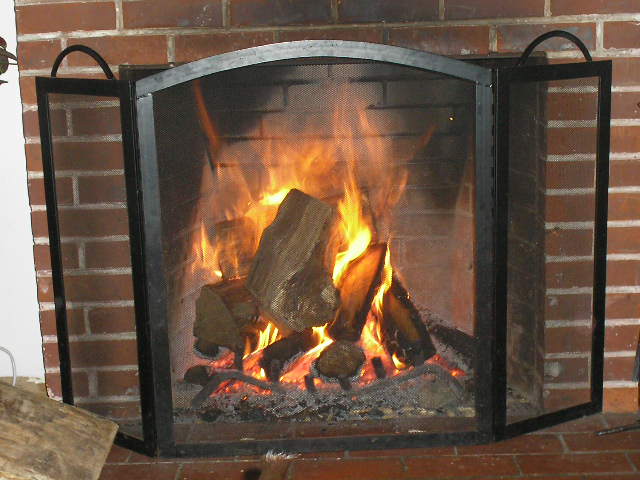 What makes a fire burnis space between the logs,a breathing space.Too much of a good thing,too many logspacked in too tightcan squelch a fire,can douse the flamesalmost as surelyas a pail of water can.So building firesrequires tending in a special way,attention to the woodas well as the spaces in between,so fire can catch, can grow, can breathe,can build its energy and warmthwhich we so need in orderto survive the cold.We need to practisebuilding open spacesjust as clearly as we learnto pile on the logs.It’s fuel, and absence of the fueltogether, that make fire possible,let it develop in the way that’spossible when we lay logs in just theway the fire wants to go.Jesus urges us to seek solitudeA reading from the gospel according to MatthewAnd when you pray, do not imitate the hypocrites: they love to say their prayers standing up in the synagogues and at the street corners for people to see them. I tell you solemnly, they have had their reward. But when you pray, go to your private room and, when you have shut the door, pray to your Father who is in that secret place, and your Father who sees all that is done in secret will reward you.Matthew 6:1-6What do we do in solitude?LISTEN TO THE SPACESSpaces have their own lives.Let them speakListen to them with your eyes in the quiet of your mind.Give them the time they need to tell their stories for they are the nurseries and pits of life the fields of strength ready for the harvesting the cultivators of our bigger minds. We crowd them out to stifle our fears to douse the pain refining our humanity.Let them be.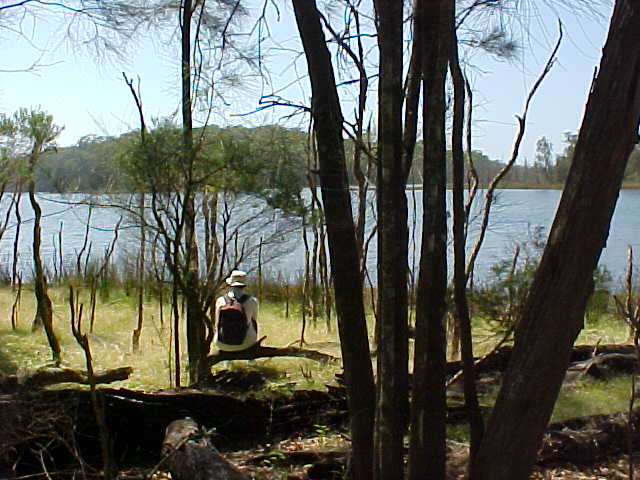 Wonder in the beauty of their being like the unseen air we breathe the wind now still.They hold the silence vibrant with life the source of all being.Listen then to their stories and they will take you deep into the naked heart of your reality and there gift you with new sight.Noel  – Heart Gone WalkaboutA song to remind us we are never alone….YOU ARE MINEI will come to you in the silence,I will lift you from all your fear.You will hear my voice, I claim you as my choice,be still and know I am here.I am hope for all who are hopeless,I am eyes for all who long to see.In the shadows of the night,I will be your light,Come, and rest in me.Do not be afraid I am with you.I have called you each by name.Come and follow me,I will bring you home.I love you and you are mine.Thoughts and SuggestionsIn our increasingly busy lives and world a regular practice to move into a quiet space enables us to remain centred and listen to the longings deep within. In her book, The Art and Spirit of Leadership, Judy Brown, leadership educator, poet, writer and speaker articulates twelve practices / principles that invite us to attend to the inner life. If we take the inner life seriously, we will live more fulfilled lives and contribute to the well-being of those with whom we live and work. Here are the practices:Listen to yourself.  Know what makes your heart sing.Pay attention to small, early signs of the presence of the world you long for.Model humour, humanity and humility.Practise generous, wide curiosity.Create open spaces for yourself and for othersPractise creativity and hold on to the powerful images that emerge from that practice.Expect to find gems, gifts and great surprises in the most unexpected packages.Take the risk of being less than perfect.Lead with story and invite story from others.Follow the threads of aliveness.Risk speaking in your natural voice.Take are of yourself; you are a treasure.It is hoped that the reflections in each section of this publication will assist you to explore these practices and enable you to live with greater awareness and integrity.